Points à partager en CPAE, 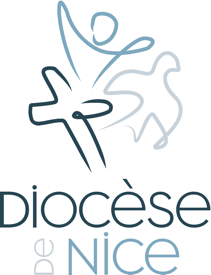 en vue de la rencontre de notre CPAEavec l’économe diocésain, l’évêque ou vicaire généralCette rencontre fraternelle vise à encourager, stimuler et conforter le CPAE de chacune des paroisses. L'idée est de s'aider, non seulement en vue d'un fonctionnement toujours plus fructueux de notre CPAE, mais aussi afin de prendre davantage en compte la dynamique diocésaine. Les points suivants peuvent nous aider à préparer cette rencontre :+ Quels sont les fruits du fonctionnement de notre CPAE ? Combien faudrait-il avoir de membres pour un fonctionnement idéal ? Comment travaillons-nous ? Combien de nos membres portent les décisions que nous prenons ? (Unanimité, majorité / quelle solidarité entre nous ?). Comment répartissons-nous les rôles / responsabilités / mise en œuvre de décisions ? (Entre nous et avec des personnes ressources hors CPAE)+ Comment s'articule le travail du CPAE avec l'EAP (voire le CPP) ? Le CPAE est là tout autant pour mettre en œuvre les orientations de l'EAP, que pour gérer le quotidien de la paroisse ; Dans quelle mesure y arrivons-nous ? Que faire pour améliorer la situation ?+ A quel rythme nous réunissons-nous ? Est-ce suffisant pour porter nos ambitions ? Quelle serait la fréquence idéale de nos réunions, pour travailler de façon totalement satisfaisante ?+ Comment nous approprions-nous les recommandations des statuts des CPAE ? Les comptes rendus sont-ils bien à jour ? Comment rendons-nous compte de notre travail aux paroissiens (au moins 1 fois par an, lors de l’assemblée paroissiale) ? A quelle fréquence renouvelons-nous (même partiellement) notre CPAE ?+ A quel point parvenons-nous à mettre en œuvre des principes de bonne gestion ? Comment le ‘’matériel’’ est-il mis au service de la mission ? Comment parvenons-nous à rentabiliser nos biens ? Que faisons-nous de ce qui n’est plus utile ou rentable ? A quelle échéance notre vision porte-t-elle ?+ Notre implication pour le Denier ? C’est le Denier qui nous fait vivre ; Comment mobilisons-nous la paroisse sur le sujet ? Combien avons-nous de nouveaux donateurs cette année ? Comment trouver de nouveaux donateurs ? A quand remonte notre dernière intervention devant les paroissiens pour motiver et expliciter la problématique Denier ? Cherchons-nous des legs ? Combien ? Comment ?+ Quelle est la qualité de nos liens avec les municipalités / élus locaux décisionnaires ? Comment suivons-nous les questions liées aux églises communales (travaux, concerts…) ?+ Comment portons-nous concrètement le souci de l'évangélisation dans la paroisse ? Tout spécialement l’évangélisation des jeunes ?+ Qu'est ce qui pourrait vous aider pour un meilleur fonctionnement de notre CPAE ? Quand et comment relisons-nous notre action au sein du CPAE ?